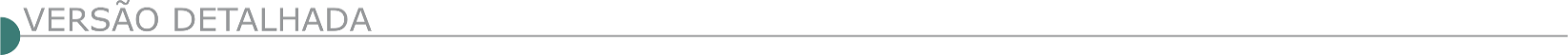 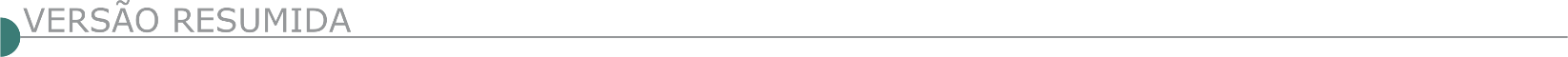 ESTADO DE MINAS GERAISBOCAIUVA PREFEITURA MUNICIPAL AVISO DE LICITAÇÃO. PROCESSO LICITATÓRIO 112/22. TOMADA DE PREÇOS 08/22. Objeto: Contratação de empresa especializada para execução de obra de drenagem na rua Antônio Alves Carneiro ao Parque Municipal. Sessão dia 28/07/22 ás 09:30 h. Edital disponível no site www.bocaiuva.mg.gov.br e pelo e-mail licitacao@bocaiuva.mg.gov.br. BUENO BRANDÃO PREFEITURA MUNICIPAL CONCORRÊNCIA PÚBLICA Nº 04/2022. PROCESSO Nº 332/2022. AVISO DE LICITAÇÃO. Encontra-se aberto junto a esta prefeitura o processo licitatório em epígrafe, do tipo “menor preço por empreitada global”, para a execução de obra pública de pavimentação asfáltica em C.B.U.Q sobre solo em trecho da estrada municipal para Monte Sião – 2,5 km. A abertura dos envelopes dar-se-á no dia 02/08/2022, às 10 horas. O edital em inteiro teor estará à disposição dos interessados de 2ª a 6ª feira, das 09h às 16h, na Rua Afonso Pena, nº 225, Centro, Bueno Brandão – MG. Fone: (035) 3463-1377 e/ou através do site www.buenobrandao.mg.gov.br. CACHOEIRA DE PAJEÚ PREFEITURA MUNICIPAL TOMADA DE PREÇOS Nº 004/2022 O Município de Cachoeira de Pajeú/MG ora denominada licitadora, através da Presidente da CPL, torna público a todos os interessados que a TOMADA DE PREÇOS Nº 004/2022, cujo objeto é a contratação de empresa para execução de construção de Unidade Básica de Saúde (UBS), tipo T1T, localizada na Rua Manoel Brito - Alto dos Reis no Município de Cachoeira de Pajeú/MG, conforme Resolução SES/ MG, nº 3.771 de 12 de maio de 2013, com abertura marcada para o dia 06/07/2022 às 08:30 horas, fica prorrogada para o dia 14/07/2022 às 13:30 horas. Devido a prorrogação, as empresas interessadas poderão se cadastrar até o 3º dia anterior à nova data de abertura da sessão.DEPARTAMENTO MUNICIPAL DE ÁGUA E ESGOTO DE CAMPO BELO/MG - PREGÃO ELETRÔNICO Nº 21/2022Objeto: Pregão Eletrônico - Contratação de mão de obra para execução do serviço de assentamento, retirada e reassentamento de pavimentação em paralelepípedo - Edital a partir de: 29/06/2022 das 08:00 às 11:00 Hs e das 13:00 às 17:00 Hs - Endereço: Avenida Sete de Setembro, 363 - Centro - Campo Belo (MG) - Telefone: (0xx35) 38311087 - Entrega da Proposta:  a partir de 29/06/2022 às 08:00Hs - Abertura da Proposta:  em 12/07/2022 às 08:30Hs, no endereço: www.compras.gov.br. CAMPOS GERAIS PREFEITURA MUNICIPAL PROCESSO LICITATÓRIO Nº 61/2022 O Mun. de Campos Gerais - MG, torna público Proc. Licitatório nº 61/22, Tomada de Preços 12/22, tipo Menor Preço Global, Objeto - Reforma do PSF do Bairro do Baixão - Unidade Básica de Saúde, Edital www.camposgerais.mg.gov.br, Inform. 35 38531436/2713, Protocolo até o dia 21/07/22 as 13:15 h, na Sec. Mun. de Compras e Licitações a R. N. Sra. do Carmo, 131. PROCESSO LICITATÓRIO Nº 62/2022 O Mun. de Campos Gerais - MG, torna público Proc. Licitatório nº 62/22, Tomada de Preços 13/22, tipo Menor Preço Global, Objeto - Contratação de empresa p/ execução de pintura do muro e piso da área externa, entre outros reparos, no PSF JD Botânico, Edital www.camposgerais.mg.gov.br, Inform. 35 38531436/2713, Protocolo até o dia 21/07/22 as 15:15 h, na Sec. Mun. de Compras e Licitações a R. N. Sra. do Carmo, 131. CAPELINHA PREFEITURA MUNICIPAL - PREFEITO MUNICIPAL. TORNA PÚBLICO TOMADA DE PREÇOS N.º 010/2022Para Contratação de empresa para obras de escavação assentamento de tubos de drenagem, reaterro mecanizado e reposição asfáltica para rede de drenagem pluvial urbana no bairro Jardim Aeroporto em atendimento a Secretaria Municipal de Obras. Abertura: 20/07/2022 às 08:30 Hs. Informações: Site: www.pmcapelinha.mg.gov.br. (33)3516-1348. CAREAÇU PREFEITURA MUNICIPAL AVISO DE LICITAÇÃO TOMADA DE PREÇOS Nº 006/2022 A Comissão Permanente de Licitação da Prefeitura Municipal de Careaçu, através do setor de Licitações, torna público que fará realizar, em conformidade com a Lei nº 8.666/93 e 10.520/02 e alterações posteriores, Tomada de Preços nº 006/2022, para a escolha da proposta mais vantajosa para a contratação de empresa para os serviços de pavimentação asfáltica da Estrada Vicinal Bairro da Penha do município de Careaçu/MG. O Edital completo estará disponível a partir do dia 28/06/2022, no horário de 08h00min as 17h00min, no Setor de Licitações da Prefeitura Municipal de Careaçu, situada à Av. Saturnino de Faria, 140, informações Tel. (35) 3452-1103. A abertura das propostas comerciais será no dia 15/07/2022, às 09h00min, na Prefeitura Municipal de Careaçu/MG.CASA GRANDE PREFEITURA MUNICIPAL TOMADA DE PREÇO Nº 008/2022 PUBLICAÇÃO DE EDITAL Nº 047/2022 - PROCESSO DE LICITAÇÃO Nº 081/2022 Modalidade Tomada de Preço Nº 008/2022. O Município de Casa Grande, no uso de suas atribuições legais e com fulcro na Lei Federal nº 8.666/93, com suas alterações posteriores, torna público para conhecimento dos interessados a Licitação na modalidade de Tomada de Preço, tipo “menor preço global”, cujo objeto é a “contratação de empresa de engenharia especializada na execução, sob regime de empreitada por preço global, de construção de vestiário esportivo no campo de futebol na comunidade rural de Cachoeira”. A sessão pública da Tomada de Preço ocorrerá no dia 22/07/2022, às 10h00min. Para retirar o Edital e informações pelo e-mail: licitacoes@casagrande.mg.gov.br. TOMADA DE PREÇO Nº 009/2022 - PUBLICAÇÃO DE EDITAL Nº 048/2022 - PROCESSO DE LICITAÇÃO Nº 082/2022 - Modalidade Tomada de Preço Nº 009/2022. O Município de Casa Grande, no uso de suas atribuições legais e com fulcro na Lei Federal nº 8.666/93, com suas alterações posteriores, torna público para conhecimento dos interessados a Licitação na modalidade de Tomada de Preço, tipo “menor preço global”, cujo objeto é a “contratação de empresa especializada na execução, sob regime de empreitada por preço global, de serviços de sinalização viária vertical e horizontal em vias urbanas”. A sessão pública da Tomada de preço ocorrerá no dia 22/07/2022, às 13h00min. Para retirar o edital e informações pelo e-mail: licitacoes@casagrande.mg.gov.br.  CENTRAL DE MINAS PREFEITURA MUNICIPAL AVISO DE LICITAÇÃO - TOMADA DE PREÇOS Nº 03/2022 O Município de Central de Minas/MG torna público aos interessados que será realizada licitação, modalidade Tomada de Preços Nº 03/2022, tendo como objeto a contratação de empresa de engenharia para o melhoramento de vias públicas com execução de calçamento das Ruas Azaleia e Alecrim do Município de Central de Minas/MG, cujos recursos são provenientes do Convênio de Saída nº 1301001451/2022. Dia e Hora para Recebimento dos Envelopes: 13 de julho de 2022, às 08hs30min. Data e Hora para Término do Credenciamento: 13 de julho de 2022, às 08hs30min. Telefone para Contato: (33) 3243-0223. E-mail: licitacentral2013@hotmail.com onde poderá ser consultado o Edital e obtido cópia. Local: Av. Prefeito Genil Mata da Cruz, 12 Centro - Prefeitura de Central de Minas – MG.CHAPADA DO NORTE PREFEITURA MUNICIPAL AVISO DE LICITAÇÃO TOMADA DE PREÇOS Nº 009/2022 A Prefeitura Municipal de Chapada do Norte/MG torna público o Processo Licitatório nº 069/2022 - Tomada de Preços nº 009/2022 que tem como objeto a contratação de empresa do ramo para execução de obra no Morro da Barra - Comunidade do Ribeirão do Granjas, município de Chapada do Norte/MG, conforme projeto básico (planilha orçamentária, cronograma físico financeiro, memorial descritivo e plantas). Data de abertura: 14 de julho de 2022 às 09h00min. Local da sessão pública: Sala do setor de licitações - Rua João Luís Rodrigues Soares, nº 101, Centro, Chapada do Norte/MG. Demais informações à disposição no Tel. (33) 3739-1105; e-mail: licitacao@chapadadonorte.mg.gov.br e no site: www.chapadadonorte.mg.gov.br. CÔNEGO MARINHO PREFEITURA MUNICIPAL TOMADA DE PREÇOS N.º 002/2022 Aviso de Licitação - Edital de Tomada de Preços N.º 002/2022 - Processo Licitatório N.º 052/2022. Objeto: Contratação de empresa para: Construção de quadra poliesportiva, com fornecimento de materiais e de mão-de-obra - Dia da Licitação: 15/07/2022 - Horário: 09:00 - Local: Sala de Reunião da CPL situada à Av. Hermenegildo Nogueira da Silva - s/n B. Centro / Cônego Marinho - MG. Os interessados que não estiverem cadastrados deverão cadastrar-se até o terceiro dia anterior à data do recebimento das propostas, até as 17:00 horas, no Setor de Licitações e Contratos deste Município. O Edital estará disponível no Setor de Licitações e Contratos no horário de 08:00 às 12:00 e entre 14:00 às 17:00. Para adquirir o Edital, o interessado deverá solicitar por E-mail: licitacao@conegomarinho.mg.gov.br ou retirar no site: www.conegomarinho.mg.gov.br/site/licitacoes. Informações: (38) 99915- 9003 e E-mail: licitacao@conegomarinho.mg.gov.br - Valor Estimado: R$ 755.531,42 (setecentos e cinquenta e cinco mil e quinhentos e trinta e um reais e quarenta e dois centavos) - Cônego Marinho - MG, 28 de junho de 2.022 - Leonardo Ferreira da Cruz Júnior - Presidente - CPL. EDITAL DE TOMADA DE PREÇOS N.º 003/2022 - PROCESSO LICITATÓRIO N.º 053/2022. Objeto: contratação de empresa para Urbanização da Praça - Angical e pavimentação em blocos sextavados de concreto, espessura 8 cm, em diversos logradouros e localidades, com fornecimento de materiais e de mão-de-obra - Dia da Licitação: 18/07/2022 - Horário: 09:00 - Local: Sala de Reunião da CPL situada à Av. Hermenegildo Nogueira da Silva - s/n B. Centro / Cônego Marinho - MG. Os interessados que não estiverem cadastrados deverão cadastrar-se até o terceiro dia anterior à data do recebimento das propostas, até as 17:00 horas, no Setor de Licitações e Contratos deste Município. O Edital estará disponível no Setor de Licitações e Contratos no horário de 08:00 às 12:00 e entre 14:00 às 17:00. Para adquirir o Edital, o interessado deverá solicitar por E-mail: licitacao@conegomarinho.mg.gov.br ou retirar no site: www.conegomarinho.mg.gov.br/site/licitacoes. Informações: (38) 99915-9003 e E-mail: licitacao@conegomarinho.mg.gov.br - Valor Estimado: R$ 919.070,48 (novecentos e dezenove mil e setenta reais e quarenta e oito centavos) Cônego Marinho - MG, 28 de junho de 2.022 - Leonardo Ferreira da Cruz Júnior - Presidente - CPL.CRISTINA PREFEITURA MUNICIPAL ABERTURA DOS ENVELOPES DO PL 072/22 – TP Nº 005/2022. Construção de 01 (um) Muro de Contenção em Gabião e Talude Gramado, recursos: Termo de Acordo AGE/GAB/ASSGAB – Processo nº 1080.01.0085396/2021-29 – Vale/Brumadinho. Visita Técnica: Facultativa. Abertura dos envelopes: 19/07/22, às 09:30 h. Willian L. Garcia – Presidente da CPL. Informações: (35) 3281-1100, ramal 5. Site: Edital e anexos, na íntegra: www.cristina.mg.gov.br, link “Licitações e Contratos”.GUIMARÂNIA PREFEITURA MUNICIPAL - LICITAÇÃO PROCESSO LICITATÓRIO: 57/2022. CONCORRÊNCIA Nº 011/2022. OBJETO: Contratação de empresa especializada para prestação de serviços na obra de pavimentação asfáltica em CBUQ, em trecho da estrada vicinal, denominado morro da capoeirinha, que liga a BR 365 às comunidades de Borges e Caixetas, na zona rural do município de Guimarânia/MG, conforme descrito no edital e seus anexos. ABERTURA: 01.08.2022 às 09:00 horas. O edital e proposta digital podem ser retiradas no site do município no endereço: www.guimarania.mg.gov.br licitações, portal da transparência do município, solicitado pelo e-mail licitacao@guimarania.mg.gov.br, ou pessoalmente por qualquer interessado no setor de licitações, na rua Guimarães, nº 280. Informações: 34 – 3834-2000. Processo Licitatório: 58/2022. Concorrência Nº 012/2022. OBJETO: Contratação de empresa especializada para prestação de serviços na Construção da cobertura da arquibancada do Estádio Faria Santos, no município de Guimarânia/MG, conforme descrito no edital e seus anexos. ABERTURA: 02.08.2022 às 09:00 horas. O edital e proposta digital podem ser retiradas no site do município no endereço: www.guimarania.mg.gov.br licitações, portal da transparência do município, solicitado pelo e-mail licitacao@guimarania.mg.gov.br, ou pessoalmente por qualquer interessado no setor de licitações, na rua Guimarães, nº 280. Informações: 34 – 3834-2000. Guimarânia/MG, 28 de junho de 2022. Adílio Alex dos Reis. Prefeito.IAPU PREFEITURA MUNICIPAL AVISO DE REABERTURA DE LICITAÇÃO. PROCESSO ADMINISTRATIVO Nº 205/2022. TOMADA DE PREÇOS Nº 06/2022. A Comissão Permanente de Licitação do Município de Iapu/MG, torna público para conhecimento que, após o prazo recursal da fase de habilitação, a qual houve manifestação, e em seu julgamento a Comissão manteve inalterada sua decisão. O Município dará prosseguimento ao certame e a reabertura da sessão da Tomada de Preços nº 006/2022, Processo Administrativo nº 205/2022, cujo objeto é a contratação de empresa para prestação de serviços e obras de engenharia na construção de uma rede de distribuição de água potável e calçamento com blocos pré-moldados de concreto na comunidade rural do Santo Estêvão, município de Iapu/MG, com recursos provenientes do termo de acordo judicial de reparação de impactos socioeconômicos e socioambientais firmado nos autos do processo de mediação sei nº. 0122201-59.2020.8.13.0000, conforme a Lei Estadual nº. 23.830, de 28 de julho de 2021, será no dia 30 de Junho de 2022, às 13h00min(treze horas). Sendo assim, ficam convocadas as empresas habilitadas e credenciadas no certame para comparecimento na sessão de abertura do envelope n°02 “Proposta Comercial” e devolução do envelope nº 02 da empresa inabilitada. A sessão ocorrerá na Sede da Prefeitura Municipal de Iapu/MG-Setor de Licitações. LAJINHA PREFEITURA MUNICIPAL - TORNA PÚBLICO, QUE FARÁ REALIZAR PROCESSO ADMINISTRATIVO LICITATÓRIO Nº 105/2022, NA MODALIDADE TOMADA DE PREÇO Nº 013/2022Para contratação de empresa especializada na prestação de serviços de execução de melhoramento de vias públicas, calçamento em bloquete hexagonal. O credenciamento e a entrega dos envelopes contendo PROPOSTA e DOCUMENTAÇÃO será até as 08h00min do dia 20/07/2022, com abertura neste mesmo dia e horário, na sala de reuniões própria, na Rua Dr. Sidney Hubner França Camargo, n° 69 “A”, Centro, Lajinha/ MG. Os interessados, poderão adquirir o edital e anexos, através do site www.lajinha.mg.gov.br, Demais informações no endereço acima, no horário de 13h00min às 17h00min nos dias úteis ou pelo Telefone (33) 3344-2006, responsável, Geli Eber da Silva – Presidente da CPL, em 28 junho de 2022.PATIS PREFEITURA MUNICIPAL TP 003/22 P. L. 040/22 - TP 003/22. Obj.: Contratação de empresa especializada p/ execução de obra de recapeamento e pavimentação asfáltica em diversas ruas do município de Patis-MG. Entr. Env.: Até às 07:50hs. do dia 15/07/2022. Inf. (38)3239-8131. Edital: patis.mg.gov.br - Érica Pereira da Silva Soares. Presidente da CPL.PEDRO TEIXEIRA PREFEITURA MUNICIPAL AVISO DE LICITAÇÃO - PROCESSO LICITATÓRIO Nº 081/2022 TOMADA DE PREÇO Nº 008/2022. A Prefeitura Municipal de PEDRO TEIXEIRA/MG torna público que receberá os envelopes contendo documentos e propostas, na modalidade TOMADA DE PREÇOS Nº 008/2022 do TIPO MENOR PREÇO GLOBAL, até as 13h00min, do dia 15/07/2022, para Contratação de empresa especializada para execução de obras em 09 (nove) casas no conjunto habitacional popular, nesta cidade, conforme especificações e dados técnicos constantes em anexos deste edital. As informações sobre o edital estão à disposição dos interessados com a CPL, à Rua Prof. João Lins N.º 447, Centro, Pedro Teixeira/MG, através do telefone: (32) 3282-1109 ou (32) 3282 - 1129 ou no e-mail licitacao@pedroteixeira.mg.gov.br. A licitação será regida pela Lei Federal 8.666/93 e suas alterações posteriores, bem como por leis específicas relacionadas ao objeto desta licitação e demais condições fixadas neste edital. Pedro Teixeira/MG, 28 de junho de 2022. Gian Carlo de Paula - CPL.AVISO DE LICITAÇÃO - PROCESSO LICITATÓRIO Nº 079/2022 TOMADA DE PREÇO Nº 007/2022. A Prefeitura Municipal de PEDRO TEIXEIRA/MG torna público que receberá os envelopes contendo documentos e propostas, na modalidade TOMADA DE PREÇOS Nº 007/2022 do TIPO MENOR PREÇO GLOBAL, até as 09h00min, do dia 15/07/2022, para Contratação de empresa especializada para execução de obra de Pavimentação de Vias Públicas (Execução de Calçamento em bloquetes sextavado e drenagem pluvial), na Rua Roberto Manoel de Oliveira e Rua Joaquim Leite de Oliveira, no conjunto habitacional popular, nesta cidade, conforme especificações e dados técnicos constantes em anexos deste edital. As informações sobre o edital estão à disposição dos interessados com a CPL, à Rua Prof. João Lins N.º 447, Centro, Pedro Teixeira/MG, através do telefone: (32) 3282- 1109 ou (32) 3282 - 1129 ou no e-mail licitacao@pedroteixeira.mg.gov. br. A licitação será regida pela Lei Federal 8.666/93 e suas alterações posteriores, bem como por leis específicas relacionadas ao objeto desta licitação e demais condições fixadas neste edital. Pedro Teixeira/MG, 28 de junho de 2022. Gian Carlo de Paula - CPL.PIRAPORA PREFEITURA MUNICIPAL AVISO REAGENDAMENTO LICITAÇÃO – TOMADA DE PREÇOS Nº 001/2022 PROCESSO LICITATÓRIO Nº 030/2022. A Prefeitura Municipal de Pirapora/ MG torna Público que a Tomada de Preços nº 001/2022, objetivando a contratação de empresa de engenharia especializada na execução de obras de construção do cemitério vertical no município de Pirapora/MG, que se encontrava suspensa, foi reagendada. Data/horário: 22/07/2022 às 09:00h (horário de Brasília). A íntegra deste Edital e seus anexos poderão ser obtidas no seguinte endereço eletrônico: www.pirapora.mg.gov.br/licitacoes. Demais esclarecimentos na Rua Antônio Nascimento, 274 - Centro, nos dias úteis de segunda a sexta-feira das 12:00h às 18:00h ou pelo telefone (38) 3740-6121. PRUDENTE DE MORAIS PREFEITURA MUNICIPAL TOMADA DE PREÇOS Nº 08/2022 A Prefeitura Municipal de Prudente de Morais/MG, torna público que fará realizar PROCESSO LICITATÓRIO 54/2022 - TOMADA DE PREÇOS Nº 08/2022, do tipo “menor preço global”. OBJETO: Construção de farmácia em Campo de Santana. Abertura/sessão: 15/07/2022, 9 h. Local: Sala de Licitações da Prefeitura/Rua Prefeito João Dias Jeunnon, nº 56, Centro. Edital disponível em: www.prudentedemorais.mg.gov.br. Informações: (31) 3711-1212 ou (31) 3711-1390 e/ou licitacoes@prudentedemorais.mg.gov.br. RESENDE COSTA PREFEITURA MUNICIPAL AVISO DE TOMADA DE PREÇOS 005/2022O Município de Resende Costa torna público que fará realizar Processo Licitatório nº 0081/2022, Modalidade TOMADA DE PREÇOS, cujo Edital encontra-se à disposição dos interessados no site www.resendecosta.mg.gov.br ou e-mail licitacao@resendecosta.mg.gov.br, tendo por objeto a contratação de empresa especializada para execução do projeto de reforma de 5 (cinco) postos de saúde na zona rural do município. Informações (32) 3354.1366 – ramal 214. Data: 14/07/2022 às 9:00 h. – Kátia Suzana de Resende – Presidente da CPLSABARÁ PREFEITURA MUNICIPAL - AVISO EDITAL DE LICITAÇÃO Nº 062/2022 – TOMADA DE PREÇOS Será realizado no dia 14/07/2022, às 09:00 horas, cujo objeto é a contratação de empresa do ramo para a execução das obras de reforma no Centro de Educação Infantil Castanheiras, localizado na Rua Prudente de Morais, nº 20, Bairro Castanheiras, Sabará/MG, com fornecimento de mão de obra e materiais, em atendimento ás Secretarias Municipais de Obras e Educação, conforme Convênio de Saída nº 1261001542/2021/ SEE, Plano de Trabalho 001778/2021, Proposta 004074/2021 – Secretaria de Estado de Educação de Minas Gerais. Edital e anexos no site www.sabara.mg.gov.br. SANTA CRUZ DE SALINAS PREFEITURA MUNICIPAL AVISO DE LICITAÇÃO TOMADA DE PREÇOS 003/2022 A Prefeitura Municipal de Santa Cruz de Salinas/MG torna público a realização de licitação na modalidade TOMADA DE PREÇOS 003/2022, tipo menor preço POR LOTE, destinado a Contratação de empresa para execução de obra de Reconstrução de Passagem Molhada na Comunidade Rural Macacos neste Município, bem como Recuperação de Vias Públicas na Sede do Município (Bairros: Sagrada Família - Quatro Irmãs - Engenho - Planalto) conforme Portaria 1.311/MDR, cujos envelopes de habilitação e propostas deverão ser entregues até às 09:00 horas do dia 15 (quinze) de julho de 2022. Maiores informações, bem como Edital completo, junto a Prefeitura Municipal de Santa Cruz de Salinas/MG, com sede na Avenida Totó Costa, 221 - Centro, pelo telefone (33) 3753-9000, e-mail licitasantacruz@hotmail.com e site www.santacruzdesalinas.mg.gov.br. SANTANA DO JACARÉ CÂMARA MUNICIPAL AVISO DE LICITAÇÃO - PROCESSO LICITATÓRIO Nº 017/2022 TOMADA DE PREÇOS Nº 001/2022 – MENOR PREÇO GLOBAL. Objeto: execução da SEGUNDA FASE da reforma em imóvel municipal localizado na Rua Tiradentes, 98 – Centro (Sede do Poder Legislativo Santanense), conforme projetos, planilha orçamentária, cronograma físico-financeiro e memorial descritivo, anexos do Edital. Abertura em 15/07/2022, às 13h00min. SANTO ANTÔNIO DO ITAMBÉ PREFEITURA MUNICIPAL PROCESSO LICITATÓRIO Nº 071/2022. TOMADA DE PREÇO Nº 006/2022Torna público que fará realizar o Processo Licitatório n.º 071/2022, Tomada de Preço n.º 006/2022. Objeto: Contratação de empresa especializada para execução de obras de calçamento em blocos sextavados de concreto, execução de meio fio e sarjeta na comunidade denominada rochas, no Município De Santo Antônio Do Itambé/MG. Entrega dos envelopes e credenciamento: Até as 08:00 horas do dia 15/07/2022. Abertura de envelopes: A partir das 08:00 horas do dia 15/07/2022. Informações pelo telefone (33) 3428-1301 no horário das 07:00 hs às 16:00 hs, pelo e-mail: licitacao@santoantoniodoitambe.mg.gov.br ou ainda pelo site: www.santoantoniodoitambe.mg.gov.br. SIMÃO PEREIRA PREFEITURA MUNICIPAL AVISO DE LICITAÇÃO TOMADA DE PREÇOS 004/2022 O Município de Simão Pereira, por intermédio da Comissão Permanente de Licitação, torna pública a realização de licitação no dia e horário abaixo relacionados: Objeto: Contratação de empresa especializada na prestação de serviços de engenharia para realizar calçamento em bloquetes sextavados, drenagem pluvial, rede de esgoto e rede de agua potável nas ruas: Santa Margarida, Rua Projetada 01 e rua José Romeu de Souza no bairro centro e rua Carlos Siqueira no bairro Cotegipe no município de Simão Pereira/MG, conforme memorial descritivo, planilhas físico - financeiras e demais informações presentes no anexo I – termo de referência do edital. Tipo: empreitada indireta pelo menor preço global. Abertura dos Envelopes: 14 de julho de 2022. Horário: 10:00h. Os interessados poderão obter maiores informações no setor de licitações da Prefeitura Municipal de Simão Pereira, com sede na Rua Duarte de Abreu, nº 90, Bairro Centro, tel.: (32) 3272-0521.TOCOS DO MOJI PREFEITURA MUNICIPAL AVISO DE LICITAÇÃO – PROCESSO LICITATÓRIO Nº 159/2022 – CONCORRÊNCIA PÚBLICA Nº 002/2022. Objeto: contratação de empresa qualificada para construção da Praça na Capela do Bairro Paredes, na Estrada Municipal de Tocos do Moji ao Bairro Paredes, distante à 18 km do Centro, com o fornecimento de todos os equipamentos e materiais necessários para a execução dos serviços, a serem realizadas na Praça da Capela do Bairro Paredes, Município de Tocos do Moji – MG, conforme especificado no anexo I do Edital. A sessão com entrega e abertura dos envelopes será no dia 01 de agosto de 2022, até as 09h 30min. CREDENCIAMENTO; às 09h e 30 min. INÍCIO DO CERTAME. O Edital e maiores informações estão disponíveis na Sede da Prefeitura Municipal sito à Rua Antonio Mariano da Silva, nº 36 – centro – e pelo site www.tocosdomoji.mg.gov.br,– Givanildo José da Silva (Prefeito Municipal) – Edilson Rosa Alves (Presidente)ESTADO DA BAHIADNIT - SUPERINTENDÊNCIA REGIONAL NA BAHIA - AVISO DE ALTERAÇÃO RDC ELETRÔNICO Nº 4/2022 - UASG 200114 Nº Processo: 08655.033014/2021 Comunicamos que o edital da licitação supracitada, publicada no D.O.U de 08/06/2022 foi alterado. Objeto: Contratação de empresa de engenharia especializada para execução da construção do remanescente da obra da Unidade Operacional - UOP na BR 349, Km 941, Correntina - Bahia, subordinada à Delegacia de Polícia Rodoviária Federal de Barreiras, parte da Superintendência Regional de Polícia Rodoviária Federal na Bahia com fornecimento de peças, materiais e mão de obra. Total de Itens Licitados: 00001 Novo Edital: 29/06/2022 das 08h30 às 12h00 e de13h00 às 17h00. Endereço: Rua da Indonésia, N¨1081 - Granjas Rurais Presidente Vargas - SALVADOR - BA. Entrega das Propostas: a partir de 29/06/2022 às 08h30 no site www.comprasnet.gov.br. Abertura das Propostas: 20/07/2022, às 09h00 no site www.comprasnet.gov.br. ESTADO DO ESPÍRITO SANTO VITÓRIA CENTRAL DE LICITAÇÕES, COMPRAS E CONTRATOS REPUBLICAÇÃO DA CONCORRÊNCIA 003/2022 O Município de Vitória, por meio da Central de Licitações, Compras e Contratos, da Subsecretaria de Gestão Administrativa, torna público que a Concorrência em referência foi republicada, tendo em vista as alterações realizadas no Edital e seus anexos. O novo edital estará disponível no site portaldecompras.vitoria.es.gov.br. PROCESSO Nº 2334420/2021. ID (CIDADES): 2022.077E0600022.01.0061. OBJETO: CONTRATAÇÃO DE EMPRESA ESPECIALIZADA PARA EXECUÇÃO DOS SERVIÇOS DE MANUTENÇÃO NAS VIAS, CALÇADAS, ESCADARIAS E DRENAGEM PLUVIAL, NO ÂMBITO DA ADMINISTRAÇÃO DA REGIONAL 01 - BAIRROS CENTRO, DO MOSCOSO, FONTE GRANDE, ILHA DO PRÍNCIPE, PARQUE MOSCOSO, PIEDADE, SANTA CLARA E VILA RUBIM, NO MUNICÍPIO DE VITÓRIA/ES. Início da sessão pública e abertura dos envelopes: às 14h do dia 04/08/2022. Local de realização da sessão pública: Sala de Licitações e Reuniões da Subsecretaria de Gestão Administrativa (SEGES/SUB-ADM), situada no Palácio Municipal Jerônimo Monteiro, Avenida Marechal Mascarenhas de Moraes, 1927, segundo piso, Bloco “B”, Bento Ferreira, Vitória/ ES, CEP: 29.050-945. Informações no e-mail: prcontadini@vitoria.es.gov.br. Telefone. (27) 3382-6037. Patrícia do Rosário Contadini Callado - Presidente da Comissão Permanente de Licitação. Jaqueline Carmo Murça - Autoridade Competente da Central de Licitações, Compras e Contratos em exercício. Leonardo Amorim Gonçalves - Assessor Especial - Central de Serviços. ESTADO DA PARAÍBAPREFEITURA MUNICIPAL DE JOÃO PESSOA AVISO DE LICITAÇÃO CONCORRÊNCIA Nº 11.002/2022 MEMORANDO INTERNO Nº 2022/57.898 CHAVE CGM: D17K-RSL5-TRKA-KJWQ A Prefeitura Municipal de João Pessoa através da Comissão Setorial de Licitação, devidamente autorizada pela Portaria nº 1659, datada de 04 de março de 2022, torna público que fará realizar a Licitação na modalidade Concorrência Pública Nº 11.002/2022, em regime de execução de empreitada por preço unitário, com tipo de licitação menor preço global com Recursos Próprios a ser realizada no dia 29/07/2022, impreterivelmente às 10 h (dez horas), tendo como objeto a Contratação de empresa especializada para execução de ponte de estrutura mista em concreto armado e estrutura metálica e elevação de greide, localizada na Rua Brasilino Alves Nóbrega, no Bairro Cuiá, João Pessoa-PB, A cópia do Edital e seus anexos estarão disponíveis e a disposição dos interessados a partir da quarta-feira dia 29/06/2022, no endereço: http://transparencia.joaopessoa.pb.gov/licitacoes. SUPORTE LEGAL: Lei Federal 8.666/93 e suas alterações posteriores. Quaisquer informações serão prestadas na Sala da Comissão Setorial de Licitação na Secretaria de Infraestrutura, localizada a Av. Rio Grande do Sul, 721, Bairro dos Estados, João Pessoa, Paraíba no horário das 8h às 12h ou das 13h às 16h, Fone (83) 3214-7218 ou através do e-mail csl.seinfra@gmail.com. ESTADO DO PARANÁSANEPAR - AVISO DE LICITAÇÃO - LICITACAO N° 260/22 Objeto: EXECUCAO DE OBRA PARA IMPLANTACAO DE POS TRATAMENTO NA ESTACAO DE TRATAMENTO DE ESGOTO ETE BALSA NOVA, PARA AMPLIACAO DO SISTEMA DE ESGOTAMENTO SANITARIO NO MUNICIPIO DE BALSA NOVA, COM FORNECIMENTO DE MATERIAIS, CONFORME DETALHADO NOS ANEXOS DO EDITAL. Recurso: 571 - BNDES 2019-AVANCAR/SES. Disponibilidade do Edital: de 30/06/2022 até às 17:00 h do dia 31/08/2022. Limite de Protocolo das Propostas: 01/09/2022 às 09:00 h. Abertura da Licitação: 01/09/2022 às 10:00 h. Informações Complementares: Podem ser obtidas na Sanepar, à Rua Engenheiros Rebouças, 1376 - Curitiba/PR, Fones (41) 3330-3910 / 3330-3128 ou FAX (41) 3330-3200, ou no site http://licitacao.sanepar.com.br.AVISO DE LICITAÇÃO - LICITACAO N° 259/22 Objeto: CONTRATACAO DE SERVICOS DE MANUTENCAO E CONSERVACAO PERIODICA NAS UNIDADES OPERATIVAS DE AGUA NA AREA DE ABRANGENCIA DA GERENCIA REGIONAL DE CASCAVEL - GRCA, CONFORME DETALHADO NOS ANEXOS DO EDITAL. Recurso: 332 - SERVICO DE MANUT.UNID.OPERAC.DE AGUA. Disponibilidade do Edital: de 30/06/2022 até às 17:00 h do dia 24/07/2022. Limite de Protocolo das Propostas: 25/07/2022 às 10:00 h. Abertura da Licitação: 25/07/2022 às 11:00 h. Informações Complementares: Podem ser obtidas na Sanepar, à Rua Engenheiros Rebouças, 1376 - Curitiba/PR, Fones (41) 3330-3910 / 3330-3128 ou FAX (41) 3330-3200, ou no site http://licitacao.sanepar.com.br.AVISO DE LICITAÇÃO - LICITACAO N° 241/22 Objeto: EXECUCAO DE OBRA PARA MELHORIAS NO SISTEMA DE ESGOTAMENTO SANITARIO SES NO MUNICIPIO DE CAMPO MAGRO, COMPREENDENDO A EXECUCAO DE COLETOR TRONCO, COM FORNECIMENTO DE MATERIAIS, CONFORME DETALHADO NOS ANEXOS DO EDITAL. Recurso: 41 - OBRAS PROGRAMADAS - ESGOTO. Disponibilidade do Edital: de 29/06/2022 até às 17:00 h do dia 20/07/2022. Limite de Protocolo das Propostas: 21/07/2022 às 15:00 h. Abertura da Licitação: 21/07/2022 às 16:00 h. Informações Complementares: Podem ser obtidas na Sanepar, à Rua Engenheiros Rebouças, 1376 - Curitiba/PR, Fones (41) 3330-3910 / 3330-3128 ou FAX (41) 3330-3200, ou no site http://licitacao.sanepar.com.br. PREFEITURA MUNICIPAL DE PARANAGUÁ - AVISO DE LICITAÇÃO CONCORRÊNCIA PÚBLICA Nº 14/2022 - REGISTRO DE PREÇOS Nº 41/2022 A Prefeitura do Município de Paranaguá-PR, através da Comissão Permanente de Licitação torna público que fará realizar, às 09:00 (nove) horas do dia 28 (Vinte e oito) de Julho de 2022, na Rua Júlia da Costa, nº 322, na Sala de Reuniões do Departamento de Licitações e Suprimentos - Palácio São José, Concorrência Pública, do Tipo Menor Preço do Lote único, na forma de execução indireta, no regime de empreitada por preço global, para: "CONTRATAÇÃO DE EMPRESA PARA FORNECIMENTO E INSTALAÇÃO DE ABRIGOS DE ÔNIBUS METÁLICOS e ABRIGOS DE TAXIS METÁLICOS A SEREM INSTALADOS NAS RUAS, AVENIDAS E PRAÇAS DE PARANAGUÁ, conforme especificações contidas no Termo de Referência, incluído o fornecimento de materiais e seu devido transporte, emprego de mão de obra, disponibilização de ferramentas, equipamentos e outros itens necessários à instalação. VALOR MÁXIMO ESTIMADO: R$ 3.526.350 (três milhões, quinhentos e vinte e seis mil e trezentos e cinquenta reais) O inteiro teor do edital e seus anexos, poderá ser retirado no seguinte endereço: Rua Júlia da Costa, 322, CEP 83.203-060 Paranaguá/PR, telefone (41) 3420-6003, no horário das 08:00 às 11:00 e das 13:00 às 18:00 horas, ou através do site: www.paranagua.pr.gov.br (Portal da Transparência - Suprimentos - Compras - Licitações). Informações adicionais, dúvidas e pedidos de esclarecimentos, deverão ser dirigidos à Comissão Permanente de Licitação no endereço acima mencionado, através do e-mail: cpl@paranagua.pr.gov.br ou pelo telefone 41-3420-6003/340-6059.ESTADO DE PERNAMBUCOPREFEITURA MUNICIPAL DE SÃO CAETANO AVISO DE LICITAÇÃO CONCORRÊNCIA Nº 1/2022 PROCESSO LICITATÓRIO Nº 026/2022 - CONCORRÊNCIA Nº 001/2022Objeto: Contratação de empresa especializada para execução de obras para construção da 1ª Etapa do Polo de Confecções do Município de São Caetano-PE, pavimentação, estacionamento, paisagismo e drenagem, com recursos próprios, recursos do Governo do Estado e recursos oriundos de emendas de transferência especial. Valor máximo aceitável: R$ 5.241.508,88 (cinco milhões, duzentos e quarenta e um mil, quinhentos e oito reais e oitenta e oito centavos). Local e data da sessão de abertura: Sala da CPL - Praça Josué Gomes, s/n, Centro, São Caetano/PE em 02/08/2022 às 09:30 horas. Informações adicionais: Edital, anexos e outras informações podem ser obtidas no mesmo endereço da sessão de abertura, no horário das 08:00 às 13:00 horas, de segunda a sexta-feira, ou através do site: www.saocaetano.pe.gov.br. ESTADO DO RIO DE JANEIROSECRETARIA DE ESTADO DE TRANSPORTES SECRETARIA DE ESTADO DE TRANSPORTES - A SECRETARIA DE ESTADO DE TRANSPORTES TORNA PÚBLICO AOS INTERESSADOS QUE REALIZARÁ LICITAÇÃO NA MODALIDADE DE CONCORRÊNCIA, CONFORME SEGUE ABAIXO: CONCORRÊNCIA N° 001/2022. TIPO: Empreitada por preço unitário OBJETO: Execução de obras de Reestruturação Urbana da área no entorno da Estação de Queimados, no ramal Japeri, do Sistema Ferroviário da Região Metropolitana do Rio de Janeiro, denominado TODQueimados - Queimados/ RJ, conforme Projeto Básico - Anexo I do Edital. 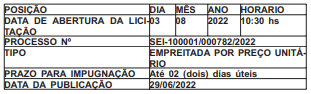 PROCESSO Nº SEI-100001/000782/2022. Os arquivos referentes ao edital e respectivos anexos estarão disponíveis nos endereços eletrônicos www.secretarias.rj.gov.br/secretaria/PaginaDetalhe.aspx?id_pagina=3044 e www.compras.rj.gov.br, podendo alternativamente o interessado se dirigir à Av. Nossa Senhora de Copacabana nº 493, sala 905- Copacabana -RJ, de 9:00 até 17:00 horas, com dispositivo de gravação de dados (pen drive ou cd) para gravação do arquivo do edital. Em, 27 de junho de 2022.CENTRO FEDERAL DE EDUCAÇÃO TECNOLÓGICA CELSO SUCKOW DA FONSECA - AVISO DE LICITAÇÃO RDC ELETRÔNICO Nº 7/2022 - UASG 153010 Nº Processo: 23063001278202289.Objeto: O objeto da presente licitação é a escolha da proposta mais vantajosa para a contratação de empresa especializada para execução de obra e serviços de engenharia destinados à 1ª etapa de conclusão do prédio de salas de aula do Bloco F do Campus Maracanã do CEFET/RJ, conforme condições, quantidades e exigências estabelecidas no Edital e seus anexos. Total de Itens Licitados: 1. Edital: 29/06/2022 das 10h00 às 12h00 e das 13h00 às 16h00. Endereço: Av. Maracanã N. 229, - Rio de Janeiro/RJ ou https://www.gov.br/compras/edital/153010-99-00007-2022. Entrega das Propostas: a partir de 29/06/2022 às 10h00 no site www.gov.br/compras/ptbr/. Abertura das Propostas: 20/07/2022 às 10h00 no site www.gov.br/compras/pt-br/. Informações Gerais: Em caso de divergência entre as especificações do objeto e dos locais de entrega descritos no Portal de Compras do Governo Federal e as que constam no edital e em seus anexos, o licitante deverá obedecer este último. O edital e seus anexos estarão disponíveis no Portal Compras Governamentais (https://www.gov.br/compras/pt-br/). ESTADO DE SÃO PAULOPREFEITURA MUNICIPAL DE GUARUJÁ AVISO DE LICITAÇÃO CONCORRÊNCIA PÚBLICA Nº 5/2022 Objeto: Contratação de empresa especializada para a revitalização da infraestrutura e reforma na pavimentação de acesso à orla da Enseada, Praia de Pernambuco e Serra do Guararu. O Edital na íntegra e seus anexos poderão ser obtidos gratuitamente no site www.guaruja.sp.gov.br, link "Licitações", ou pessoalmente, na Diretoria de Compras e Licitações (mediante o recolhimento de R$ 25,00 referentes aos custos de reprodução) sito na Av. Santos Dumont, 800, 1º andar - Santo Antônio - Guarujá - SP, no período de 11 de julho de 2022 até 09 de agosto de 2022. O pagamento deverá ser efetivado na Agência Bancária situada dentro do Paço Municipal Raphael Vitiello. As visitas técnicas poderão ocorrer até 09 de agosto de 2022. Os demais atos que necessitarem de publicidade serão publicados oficialmente apenas no Diário Oficial do Município, nos termos da Lei Federal nº 8.666/1993, artigo 6º, inciso XIII e Lei Municipal nº 2.812/2001, e disponibilizados, em caráter informativo, no site da Prefeitura. Os envelopes nos. 1 e 2 serão recebidos na Diretoria de Compras e Licitações, no dia 10 de agosto de 2022 até as 09h30, quando se dará a sua abertura.PREFEITURA MUNICIPAL DE ITAQUAQUECETUBA AVISO DE LICITAÇÃO CONCORRÊNCIA PÚBLICA Nº 6/2022 Edital nº 113 de 28 de junho de 2.022 - Objeto: Contratação de empresa especializada de engenharia para execução das obras de pavimentação asfáltica, drenagem de águas pluviais e muro de contenção no Bairro Cidade Nova Louzada e no Bairro Pequeno Coração - Abertura da sessão: 01/08/2022 às 09:00 horas - O edital licitatório e anexos poderão ser obtidos no endereço eletrônico www.itaquaquecetuba.sp.gov.br ou mediante entrega de 01 (um) CDR-ROM do tipo CDR-80, virgem e lacrado no Departamento de Compras e Licitações da Prefeitura Municipal de Itaquaquecetuba, sito à Av. Vereador João Fernandes da Silva nº 53, 2º andar, Vila Virginia, Itaquaquecetuba - SP, no horário das 9:00 às 17:00 horas. Para maiores informações, estão disponíveis os seguintes telefones (0xx11) 4640-1442 e 4642-1531.ESTADO DE SERGIPEDER/ SE - CONCORRÊNCIA Nº 13/2022 (DISPONÍVEL)Objeto: Implantação da pavimentação de Estrada Parque: SE-204, trecho: Entr. SE-100 / Povoado Brejão / Entr. SE-200, com extensão aproximada de 6,43km, neste Estado. Valor Estimado: R$ 11.540.639,54 (onze milhões e quinhentos e quarenta mil e seiscentos e trinta e nove reais e cinqüenta e quatro centavos); Data do recebimento das propostas: 02 de agosto de 2022, às 9h; Prazo de Execução: 300 (trezentos) dias. https://der.se.gov.br/concorrencia-no-13-2022-disponivel/. 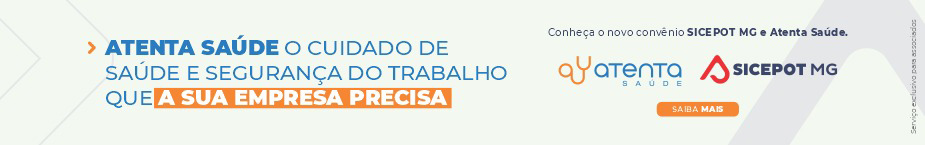 ÓRGÃO LICITANTE: - TRIBUNAL DE JUSTIÇA DO ESTADO DE MINAS GERAISÓRGÃO LICITANTE: - TRIBUNAL DE JUSTIÇA DO ESTADO DE MINAS GERAISEDITAL: EDITAL Nº CONCORRÊNCIA 119/2022 EDITAL: EDITAL Nº CONCORRÊNCIA 119/2022 EDITAL: EDITAL Nº CONCORRÊNCIA 119/2022 Endereço: Rua Gonçalves Dias, 1260 – Funcionários – Belo Horizonte/MG.Informações: Telefone: (31) 3249-8033 e 3249-8034. E-mail licit@tjmg.jus.br. Endereço: Rua Gonçalves Dias, 1260 – Funcionários – Belo Horizonte/MG.Informações: Telefone: (31) 3249-8033 e 3249-8034. E-mail licit@tjmg.jus.br. Endereço: Rua Gonçalves Dias, 1260 – Funcionários – Belo Horizonte/MG.Informações: Telefone: (31) 3249-8033 e 3249-8034. E-mail licit@tjmg.jus.br. Endereço: Rua Gonçalves Dias, 1260 – Funcionários – Belo Horizonte/MG.Informações: Telefone: (31) 3249-8033 e 3249-8034. E-mail licit@tjmg.jus.br. Endereço: Rua Gonçalves Dias, 1260 – Funcionários – Belo Horizonte/MG.Informações: Telefone: (31) 3249-8033 e 3249-8034. E-mail licit@tjmg.jus.br. OBJETO: Construção do novo prédio do fórum da Comarca de Betim, conforme Projeto Básico e demais anexos, partes integrantes e inseparáveis deste edital.OBJETO: Construção do novo prédio do fórum da Comarca de Betim, conforme Projeto Básico e demais anexos, partes integrantes e inseparáveis deste edital.DATAS:Data para Entrega dos Envelopes: 01/08/22 às 17:00Data Abertura dos envelopes: 02/08/22 às 09:00DATAS:Data para Entrega dos Envelopes: 01/08/22 às 17:00Data Abertura dos envelopes: 02/08/22 às 09:00DATAS:Data para Entrega dos Envelopes: 01/08/22 às 17:00Data Abertura dos envelopes: 02/08/22 às 09:00VALORESVALORESVALORESVALORESVALORESValor Estimado da ObraCapital SocialCapital SocialGarantia de PropostaValor do EditalR$ 86.339.979,50R$ -R$ -R$ -R$ -CAPACIDADE TÉCNICA: Atestado de Capacidade Técnico-Profissional comprovando aptidão para desempenho de atividade pertinente e compatível em características com o objeto da licitação, em nome de profissional(is) de nível superior ou outros devidamente reconhecidos pela entidade competente, que tenha(m)vínculo profissional formal com a licitante ou apresentar declaração de contratação futura, devidamente comprovado por documentação pertinente, na data prevista para a entrega da proposta e que constem na Certidão de Registro do CREA ou CAU como responsável técnico do licitante. Tal(is) atestado(s), devidamente registrado(s) no CREA ou CAU, deverá(ão) ter sido emitido(s) por pessoa jurídica de direito público ou privado, e estar acompanhado(s) da(s) respectiva(s) Certidão(ões) de Acervo Técnico – CAT, que comprove(m) a execução das seguintes parcelas de maior relevância técnica e valor significativo:Estrutura em concreto armado moldado “in loco” em edificações;Instalação elétrica de baixa tensão em edificações.CAPACIDADE TÉCNICA: Atestado de Capacidade Técnico-Profissional comprovando aptidão para desempenho de atividade pertinente e compatível em características com o objeto da licitação, em nome de profissional(is) de nível superior ou outros devidamente reconhecidos pela entidade competente, que tenha(m)vínculo profissional formal com a licitante ou apresentar declaração de contratação futura, devidamente comprovado por documentação pertinente, na data prevista para a entrega da proposta e que constem na Certidão de Registro do CREA ou CAU como responsável técnico do licitante. Tal(is) atestado(s), devidamente registrado(s) no CREA ou CAU, deverá(ão) ter sido emitido(s) por pessoa jurídica de direito público ou privado, e estar acompanhado(s) da(s) respectiva(s) Certidão(ões) de Acervo Técnico – CAT, que comprove(m) a execução das seguintes parcelas de maior relevância técnica e valor significativo:Estrutura em concreto armado moldado “in loco” em edificações;Instalação elétrica de baixa tensão em edificações.CAPACIDADE TÉCNICA: Atestado de Capacidade Técnico-Profissional comprovando aptidão para desempenho de atividade pertinente e compatível em características com o objeto da licitação, em nome de profissional(is) de nível superior ou outros devidamente reconhecidos pela entidade competente, que tenha(m)vínculo profissional formal com a licitante ou apresentar declaração de contratação futura, devidamente comprovado por documentação pertinente, na data prevista para a entrega da proposta e que constem na Certidão de Registro do CREA ou CAU como responsável técnico do licitante. Tal(is) atestado(s), devidamente registrado(s) no CREA ou CAU, deverá(ão) ter sido emitido(s) por pessoa jurídica de direito público ou privado, e estar acompanhado(s) da(s) respectiva(s) Certidão(ões) de Acervo Técnico – CAT, que comprove(m) a execução das seguintes parcelas de maior relevância técnica e valor significativo:Estrutura em concreto armado moldado “in loco” em edificações;Instalação elétrica de baixa tensão em edificações.CAPACIDADE TÉCNICA: Atestado de Capacidade Técnico-Profissional comprovando aptidão para desempenho de atividade pertinente e compatível em características com o objeto da licitação, em nome de profissional(is) de nível superior ou outros devidamente reconhecidos pela entidade competente, que tenha(m)vínculo profissional formal com a licitante ou apresentar declaração de contratação futura, devidamente comprovado por documentação pertinente, na data prevista para a entrega da proposta e que constem na Certidão de Registro do CREA ou CAU como responsável técnico do licitante. Tal(is) atestado(s), devidamente registrado(s) no CREA ou CAU, deverá(ão) ter sido emitido(s) por pessoa jurídica de direito público ou privado, e estar acompanhado(s) da(s) respectiva(s) Certidão(ões) de Acervo Técnico – CAT, que comprove(m) a execução das seguintes parcelas de maior relevância técnica e valor significativo:Estrutura em concreto armado moldado “in loco” em edificações;Instalação elétrica de baixa tensão em edificações.CAPACIDADE TÉCNICA: Atestado de Capacidade Técnico-Profissional comprovando aptidão para desempenho de atividade pertinente e compatível em características com o objeto da licitação, em nome de profissional(is) de nível superior ou outros devidamente reconhecidos pela entidade competente, que tenha(m)vínculo profissional formal com a licitante ou apresentar declaração de contratação futura, devidamente comprovado por documentação pertinente, na data prevista para a entrega da proposta e que constem na Certidão de Registro do CREA ou CAU como responsável técnico do licitante. Tal(is) atestado(s), devidamente registrado(s) no CREA ou CAU, deverá(ão) ter sido emitido(s) por pessoa jurídica de direito público ou privado, e estar acompanhado(s) da(s) respectiva(s) Certidão(ões) de Acervo Técnico – CAT, que comprove(m) a execução das seguintes parcelas de maior relevância técnica e valor significativo:Estrutura em concreto armado moldado “in loco” em edificações;Instalação elétrica de baixa tensão em edificações.CAPACIDADE OPERACIONAL:Atestado de Capacidade Técnico-Operacional emitido(s) por pessoa jurídica de direito público ou privado, comprovando aptidão para desempenho de atividade pertinente e compatível em características tecnológica e operacionais, quantidades e prazos com o objeto da licitação, em nome do profissional, mas que conste a licitante como executora do serviço. O(s) atestado(s) deverão estar acompanhado(s) da(s) respectiva(s) Certidão(ões) de Acervo Técnico – CAT (CAT/CAT-A) emitida(s) pelo CREA ou CAU, em nome dos profissionais vinculados aos referidos atestados, como forma de conferir autenticidade e veracidade à comprovação da execução das seguintes parcelas de maior relevância técnica e valor significativo:Estrutura em concreto armado moldado “in loco”, em edificações, com volume mínimo de 3.800,00 m³.Instalação elétrica de baixa tensão, em edificações, com carga instalada ou demandada mínima de 296 kVA ou 280 kW.CAPACIDADE OPERACIONAL:Atestado de Capacidade Técnico-Operacional emitido(s) por pessoa jurídica de direito público ou privado, comprovando aptidão para desempenho de atividade pertinente e compatível em características tecnológica e operacionais, quantidades e prazos com o objeto da licitação, em nome do profissional, mas que conste a licitante como executora do serviço. O(s) atestado(s) deverão estar acompanhado(s) da(s) respectiva(s) Certidão(ões) de Acervo Técnico – CAT (CAT/CAT-A) emitida(s) pelo CREA ou CAU, em nome dos profissionais vinculados aos referidos atestados, como forma de conferir autenticidade e veracidade à comprovação da execução das seguintes parcelas de maior relevância técnica e valor significativo:Estrutura em concreto armado moldado “in loco”, em edificações, com volume mínimo de 3.800,00 m³.Instalação elétrica de baixa tensão, em edificações, com carga instalada ou demandada mínima de 296 kVA ou 280 kW.CAPACIDADE OPERACIONAL:Atestado de Capacidade Técnico-Operacional emitido(s) por pessoa jurídica de direito público ou privado, comprovando aptidão para desempenho de atividade pertinente e compatível em características tecnológica e operacionais, quantidades e prazos com o objeto da licitação, em nome do profissional, mas que conste a licitante como executora do serviço. O(s) atestado(s) deverão estar acompanhado(s) da(s) respectiva(s) Certidão(ões) de Acervo Técnico – CAT (CAT/CAT-A) emitida(s) pelo CREA ou CAU, em nome dos profissionais vinculados aos referidos atestados, como forma de conferir autenticidade e veracidade à comprovação da execução das seguintes parcelas de maior relevância técnica e valor significativo:Estrutura em concreto armado moldado “in loco”, em edificações, com volume mínimo de 3.800,00 m³.Instalação elétrica de baixa tensão, em edificações, com carga instalada ou demandada mínima de 296 kVA ou 280 kW.CAPACIDADE OPERACIONAL:Atestado de Capacidade Técnico-Operacional emitido(s) por pessoa jurídica de direito público ou privado, comprovando aptidão para desempenho de atividade pertinente e compatível em características tecnológica e operacionais, quantidades e prazos com o objeto da licitação, em nome do profissional, mas que conste a licitante como executora do serviço. O(s) atestado(s) deverão estar acompanhado(s) da(s) respectiva(s) Certidão(ões) de Acervo Técnico – CAT (CAT/CAT-A) emitida(s) pelo CREA ou CAU, em nome dos profissionais vinculados aos referidos atestados, como forma de conferir autenticidade e veracidade à comprovação da execução das seguintes parcelas de maior relevância técnica e valor significativo:Estrutura em concreto armado moldado “in loco”, em edificações, com volume mínimo de 3.800,00 m³.Instalação elétrica de baixa tensão, em edificações, com carga instalada ou demandada mínima de 296 kVA ou 280 kW.CAPACIDADE OPERACIONAL:Atestado de Capacidade Técnico-Operacional emitido(s) por pessoa jurídica de direito público ou privado, comprovando aptidão para desempenho de atividade pertinente e compatível em características tecnológica e operacionais, quantidades e prazos com o objeto da licitação, em nome do profissional, mas que conste a licitante como executora do serviço. O(s) atestado(s) deverão estar acompanhado(s) da(s) respectiva(s) Certidão(ões) de Acervo Técnico – CAT (CAT/CAT-A) emitida(s) pelo CREA ou CAU, em nome dos profissionais vinculados aos referidos atestados, como forma de conferir autenticidade e veracidade à comprovação da execução das seguintes parcelas de maior relevância técnica e valor significativo:Estrutura em concreto armado moldado “in loco”, em edificações, com volume mínimo de 3.800,00 m³.Instalação elétrica de baixa tensão, em edificações, com carga instalada ou demandada mínima de 296 kVA ou 280 kW. ÍNDICES ECONÔMICOS: conforme edital.  ÍNDICES ECONÔMICOS: conforme edital.  ÍNDICES ECONÔMICOS: conforme edital.  ÍNDICES ECONÔMICOS: conforme edital.  ÍNDICES ECONÔMICOS: conforme edital. OBS.: DA VISITA PRÉVIA 5.1. Será facultada à LICITANTE visitar o local da obra para obter as informações sobre as condições e o contexto dos serviços a serem executados, correndo por sua conta os custos respectivos. 5.1.1. As visitas deverão ser realizadas em conjunto com representantes do TJMG, no local destinado à obra, no seguinte endereço: Local: Betim/MG Endereço: Avenida Juiz Marco Túlio Isaac, 1401, Bairro Ingá, Telefones: (31) 35121700 Horário: 12h às 17h.5.1.2. As visitas deverão ser agendadas previamente junto à Administração do Fórum por meio do telefone acima informado. 5.1.3. As visitas serão limitadas a um licitante por vez, devendo seu representante apresentar-se devidamente identificado. 5.2. Caso a visita não seja realizada, entender-se-á que o licitante conhece todas as condições locais para a execução da obra objeto desta licitação, não cabendo, portanto, nenhum tipo de alegação sobre as condições e grau de dificuldades existentes como justificativa para se eximir das obrigações assumidas em decorrência desta Concorrência.http://www8.tjmg.gov.br/licitacoes/consulta/consultaLicitacao.jsf;jsessionid=72B58C41B8DA3D879A379537EDC5680A.portal_node1?anoLicitacao=2022&numeroLicitacao=119 OBS.: DA VISITA PRÉVIA 5.1. Será facultada à LICITANTE visitar o local da obra para obter as informações sobre as condições e o contexto dos serviços a serem executados, correndo por sua conta os custos respectivos. 5.1.1. As visitas deverão ser realizadas em conjunto com representantes do TJMG, no local destinado à obra, no seguinte endereço: Local: Betim/MG Endereço: Avenida Juiz Marco Túlio Isaac, 1401, Bairro Ingá, Telefones: (31) 35121700 Horário: 12h às 17h.5.1.2. As visitas deverão ser agendadas previamente junto à Administração do Fórum por meio do telefone acima informado. 5.1.3. As visitas serão limitadas a um licitante por vez, devendo seu representante apresentar-se devidamente identificado. 5.2. Caso a visita não seja realizada, entender-se-á que o licitante conhece todas as condições locais para a execução da obra objeto desta licitação, não cabendo, portanto, nenhum tipo de alegação sobre as condições e grau de dificuldades existentes como justificativa para se eximir das obrigações assumidas em decorrência desta Concorrência.http://www8.tjmg.gov.br/licitacoes/consulta/consultaLicitacao.jsf;jsessionid=72B58C41B8DA3D879A379537EDC5680A.portal_node1?anoLicitacao=2022&numeroLicitacao=119 OBS.: DA VISITA PRÉVIA 5.1. Será facultada à LICITANTE visitar o local da obra para obter as informações sobre as condições e o contexto dos serviços a serem executados, correndo por sua conta os custos respectivos. 5.1.1. As visitas deverão ser realizadas em conjunto com representantes do TJMG, no local destinado à obra, no seguinte endereço: Local: Betim/MG Endereço: Avenida Juiz Marco Túlio Isaac, 1401, Bairro Ingá, Telefones: (31) 35121700 Horário: 12h às 17h.5.1.2. As visitas deverão ser agendadas previamente junto à Administração do Fórum por meio do telefone acima informado. 5.1.3. As visitas serão limitadas a um licitante por vez, devendo seu representante apresentar-se devidamente identificado. 5.2. Caso a visita não seja realizada, entender-se-á que o licitante conhece todas as condições locais para a execução da obra objeto desta licitação, não cabendo, portanto, nenhum tipo de alegação sobre as condições e grau de dificuldades existentes como justificativa para se eximir das obrigações assumidas em decorrência desta Concorrência.http://www8.tjmg.gov.br/licitacoes/consulta/consultaLicitacao.jsf;jsessionid=72B58C41B8DA3D879A379537EDC5680A.portal_node1?anoLicitacao=2022&numeroLicitacao=119 OBS.: DA VISITA PRÉVIA 5.1. Será facultada à LICITANTE visitar o local da obra para obter as informações sobre as condições e o contexto dos serviços a serem executados, correndo por sua conta os custos respectivos. 5.1.1. As visitas deverão ser realizadas em conjunto com representantes do TJMG, no local destinado à obra, no seguinte endereço: Local: Betim/MG Endereço: Avenida Juiz Marco Túlio Isaac, 1401, Bairro Ingá, Telefones: (31) 35121700 Horário: 12h às 17h.5.1.2. As visitas deverão ser agendadas previamente junto à Administração do Fórum por meio do telefone acima informado. 5.1.3. As visitas serão limitadas a um licitante por vez, devendo seu representante apresentar-se devidamente identificado. 5.2. Caso a visita não seja realizada, entender-se-á que o licitante conhece todas as condições locais para a execução da obra objeto desta licitação, não cabendo, portanto, nenhum tipo de alegação sobre as condições e grau de dificuldades existentes como justificativa para se eximir das obrigações assumidas em decorrência desta Concorrência.http://www8.tjmg.gov.br/licitacoes/consulta/consultaLicitacao.jsf;jsessionid=72B58C41B8DA3D879A379537EDC5680A.portal_node1?anoLicitacao=2022&numeroLicitacao=119 OBS.: DA VISITA PRÉVIA 5.1. Será facultada à LICITANTE visitar o local da obra para obter as informações sobre as condições e o contexto dos serviços a serem executados, correndo por sua conta os custos respectivos. 5.1.1. As visitas deverão ser realizadas em conjunto com representantes do TJMG, no local destinado à obra, no seguinte endereço: Local: Betim/MG Endereço: Avenida Juiz Marco Túlio Isaac, 1401, Bairro Ingá, Telefones: (31) 35121700 Horário: 12h às 17h.5.1.2. As visitas deverão ser agendadas previamente junto à Administração do Fórum por meio do telefone acima informado. 5.1.3. As visitas serão limitadas a um licitante por vez, devendo seu representante apresentar-se devidamente identificado. 5.2. Caso a visita não seja realizada, entender-se-á que o licitante conhece todas as condições locais para a execução da obra objeto desta licitação, não cabendo, portanto, nenhum tipo de alegação sobre as condições e grau de dificuldades existentes como justificativa para se eximir das obrigações assumidas em decorrência desta Concorrência.http://www8.tjmg.gov.br/licitacoes/consulta/consultaLicitacao.jsf;jsessionid=72B58C41B8DA3D879A379537EDC5680A.portal_node1?anoLicitacao=2022&numeroLicitacao=119 ÓRGÃO LICITANTE: - TRIBUNAL DE JUSTIÇA DO ESTADO DE MINAS GERAISÓRGÃO LICITANTE: - TRIBUNAL DE JUSTIÇA DO ESTADO DE MINAS GERAISEDITAL: EDITAL Nº CONCORRÊNCIA 107/2022 EDITAL: EDITAL Nº CONCORRÊNCIA 107/2022 Endereço: Rua Gonçalves Dias, 1260 – Funcionários – Belo Horizonte/MG.Informações: Telefone: (31) 3249-8033 e 3249-8034. E-mail licit@tjmg.jus.br. Endereço: Rua Gonçalves Dias, 1260 – Funcionários – Belo Horizonte/MG.Informações: Telefone: (31) 3249-8033 e 3249-8034. E-mail licit@tjmg.jus.br. Endereço: Rua Gonçalves Dias, 1260 – Funcionários – Belo Horizonte/MG.Informações: Telefone: (31) 3249-8033 e 3249-8034. E-mail licit@tjmg.jus.br. Endereço: Rua Gonçalves Dias, 1260 – Funcionários – Belo Horizonte/MG.Informações: Telefone: (31) 3249-8033 e 3249-8034. E-mail licit@tjmg.jus.br. DATAS:Data para Entrega dos Envelopes: 03/08/22 às 17:00Data Abertura dos envelopes: 04/08/22 às 09:00DATAS:Data para Entrega dos Envelopes: 03/08/22 às 17:00Data Abertura dos envelopes: 04/08/22 às 09:00VALORESVALORESVALORESVALORESValor Estimado da ObraCapital SocialGarantia de PropostaValor do EditalR$ -R$ -R$ -CAPACIDADE TÉCNICA: 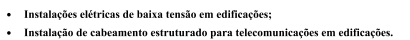 CAPACIDADE TÉCNICA: CAPACIDADE TÉCNICA: CAPACIDADE TÉCNICA: CAPACIDADE OPERACIONAL: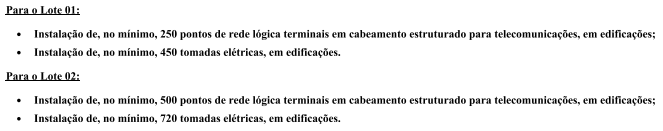 CAPACIDADE OPERACIONAL:CAPACIDADE OPERACIONAL:CAPACIDADE OPERACIONAL: ÍNDICES ECONÔMICOS:  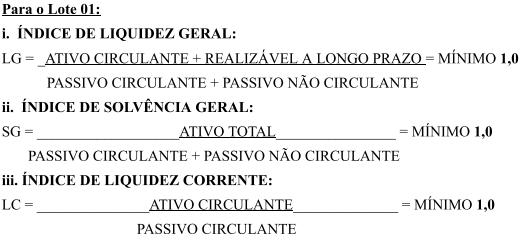 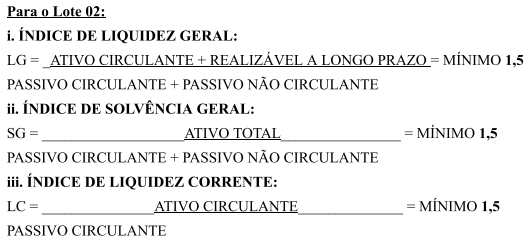  ÍNDICES ECONÔMICOS:   ÍNDICES ECONÔMICOS:   ÍNDICES ECONÔMICOS:  OBS.: http://www8.tjmg.gov.br/licitacoes/consulta/consultaLicitacao.jsf?anoLicitacao=2022&numeroLicitacao=107 OBS.: http://www8.tjmg.gov.br/licitacoes/consulta/consultaLicitacao.jsf?anoLicitacao=2022&numeroLicitacao=107 OBS.: http://www8.tjmg.gov.br/licitacoes/consulta/consultaLicitacao.jsf?anoLicitacao=2022&numeroLicitacao=107 OBS.: http://www8.tjmg.gov.br/licitacoes/consulta/consultaLicitacao.jsf?anoLicitacao=2022&numeroLicitacao=107 